Université Mouloud Mammeri de Tizi-Ouzou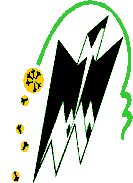 Faculté des sciences économiques,  de gestion et des sciences commerciales Département des sciences Financières et de comptabilité		AVIS de soutenance de mémoire master IIAnnée universitaire 2023/2024    											          Session JuinNom et prénom de l'encadreurSpécialitéNom et prénom des étudiants 01Nom et prénom de l'étudiant 02DateHeureSalleSADOUD AhmedF,EHANINE YasminaSADAOUI Lydia27/06/202413h00S 09 SGSADOUD AhmedF,EMADJOUR Ouiza27/06/202414h00S 09 SGSADOUD AhmedF,EAKLI NacimBOUSSAID Sofiane27/06/202415h00S 09 SGLEHAD RACHIDAF,AMokrani AmarNanache mustapha27/06/202410H00S 15 SGLEHAD RACHIDAF,AZaouche karim27/06/202411H00S 15 SGDARLI NABILF,AMOUAZER IMENETAIATI SARAH27/06/202414H30BELKHEMSA OuerdiaF,BRABIA OUISSEMNAIT ABDESSELAM KATIA27/06/2024BOUBEKEUR Saliha A,C,GCISSE CHAFIOU GOUANLE NOUHOUM 27/06/202412h30IGUERGAZIZ WassilaF,BOUMRANE LYZAAMARA LYNDA 27/06/202416H0010 SGBELADEL AminaF,BOUGHANEM FELLA27/06/202414H00SI MANSOUR FARIDA F,BLOUNNAS ANISLOUNIS KARIM27/06/202414H00MAHTOUT IdirA,C,GLEKMACHE YasmineMALKI Meriem27/06/202415H00S 11 SGSahali NourredineA,C,GOULDSAADA ZAKIA27/06/202414H00